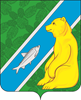 Об обращении в Ассоциацию «Советмуниципальных образований Ханты-Мансийского автономного округа-Югры»     о награждении   	В целях поощрения жителей городского поселения Андра, внесших существенный вклад в развитие  местного самоуправления, Совет депутатов городского поселения  РЕШИЛ: 1. Направить ходатайство о награждении главы городского поселения Андра Гончарук Оксаны   Владимировны Почетной грамотой Ассоциации «Совет муниципальных образований Ханты-Мансийского автономного округа – Югры» за заслуги в развитии местного самоуправления, межмуниципального сотрудничества, муниципальной экономики, а также за безупречную работу и эффективную работу в органах местного самоуправления муниципального образования городское поселение Андра.2. Направить ходатайство о награждении председателя Общественного совета по вопросам жилищно-коммунального хозяйства при администрации городского поселения Андра Коляда Дмитрия Владимировича Благодарностью Ассоциации «Совет муниципальных образований Ханты-Мансийского автономного округа – Югры» за заслуги в содействии проведению   социально-экономической политики в Ханты-Мансийского автономного округа – Югре, в городском поселении Андра, развитию местного самоуправления в поселении.         3. Обнародовать настоящее решение посредством размещения в информационно-телекоммуникационной сети Интернет на официальном сайте муниципального образования городское поселение Андра по адресу:www.andra-mo.ru, а также разместить на информационных стендах администрации городского поселения Андра.        4. Контроль за выполнением решения возложить на председателя Совета депутатов городского поселения  Андра.Председатель Совета депутатов                                       Глава городского поселениягородского поселения Андра                                            Андра______________Р.Э. Климовских                                    ________________   О.В. Гончарук19.12.2017 №62-2017 «С-3»СОВЕТ ДЕПУТАТОВ ГОРОДСКОГО ПОСЕЛЕНИЯ АНДРАОктябрьского районаХанты-Мансийского автономного округа-ЮгрыРЕШЕНИЕСОВЕТ ДЕПУТАТОВ ГОРОДСКОГО ПОСЕЛЕНИЯ АНДРАОктябрьского районаХанты-Мансийского автономного округа-ЮгрыРЕШЕНИЕСОВЕТ ДЕПУТАТОВ ГОРОДСКОГО ПОСЕЛЕНИЯ АНДРАОктябрьского районаХанты-Мансийского автономного округа-ЮгрыРЕШЕНИЕСОВЕТ ДЕПУТАТОВ ГОРОДСКОГО ПОСЕЛЕНИЯ АНДРАОктябрьского районаХанты-Мансийского автономного округа-ЮгрыРЕШЕНИЕСОВЕТ ДЕПУТАТОВ ГОРОДСКОГО ПОСЕЛЕНИЯ АНДРАОктябрьского районаХанты-Мансийского автономного округа-ЮгрыРЕШЕНИЕСОВЕТ ДЕПУТАТОВ ГОРОДСКОГО ПОСЕЛЕНИЯ АНДРАОктябрьского районаХанты-Мансийского автономного округа-ЮгрыРЕШЕНИЕСОВЕТ ДЕПУТАТОВ ГОРОДСКОГО ПОСЕЛЕНИЯ АНДРАОктябрьского районаХанты-Мансийского автономного округа-ЮгрыРЕШЕНИЕСОВЕТ ДЕПУТАТОВ ГОРОДСКОГО ПОСЕЛЕНИЯ АНДРАОктябрьского районаХанты-Мансийского автономного округа-ЮгрыРЕШЕНИЕСОВЕТ ДЕПУТАТОВ ГОРОДСКОГО ПОСЕЛЕНИЯ АНДРАОктябрьского районаХанты-Мансийского автономного округа-ЮгрыРЕШЕНИЕСОВЕТ ДЕПУТАТОВ ГОРОДСКОГО ПОСЕЛЕНИЯ АНДРАОктябрьского районаХанты-Мансийского автономного округа-ЮгрыРЕШЕНИЕ«19»декабря2017г.№62 пгт. Андрапгт. Андрапгт. Андрапгт. Андрапгт. Андрапгт. Андрапгт. Андрапгт. Андрапгт. Андрапгт. Андра